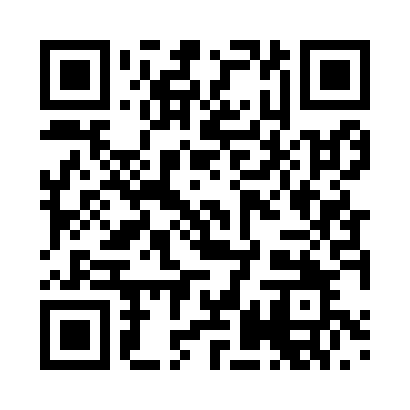 Prayer times for Uberfeld, GermanyWed 1 May 2024 - Fri 31 May 2024High Latitude Method: Angle Based RulePrayer Calculation Method: Muslim World LeagueAsar Calculation Method: ShafiPrayer times provided by https://www.salahtimes.comDateDayFajrSunriseDhuhrAsrMaghribIsha1Wed3:366:031:285:318:5411:112Thu3:326:011:285:318:5611:143Fri3:296:001:285:328:5711:174Sat3:255:581:285:338:5911:205Sun3:215:561:285:339:0011:236Mon3:185:541:285:349:0211:267Tue3:145:531:285:359:0411:308Wed3:135:511:285:359:0511:339Thu3:125:491:285:369:0711:3510Fri3:125:481:275:369:0811:3511Sat3:115:461:275:379:1011:3612Sun3:105:441:275:389:1111:3713Mon3:105:431:275:389:1311:3714Tue3:095:411:275:399:1411:3815Wed3:095:401:275:399:1611:3916Thu3:085:381:275:409:1711:3917Fri3:085:371:285:419:1911:4018Sat3:075:361:285:419:2011:4119Sun3:075:341:285:429:2111:4120Mon3:065:331:285:429:2311:4221Tue3:065:321:285:439:2411:4222Wed3:055:311:285:439:2611:4323Thu3:055:291:285:449:2711:4424Fri3:045:281:285:449:2811:4425Sat3:045:271:285:459:2911:4526Sun3:045:261:285:459:3111:4527Mon3:035:251:285:469:3211:4628Tue3:035:241:285:469:3311:4729Wed3:035:231:295:479:3411:4730Thu3:025:221:295:479:3511:4831Fri3:025:221:295:489:3711:48